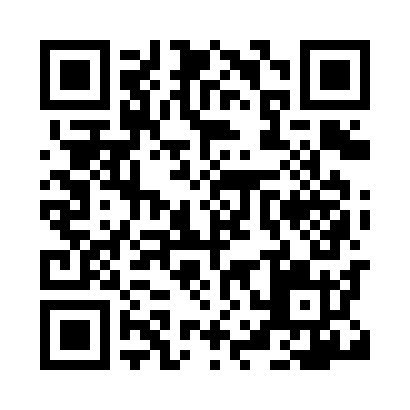 Prayer times for Negril, JamaicaWed 1 May 2024 - Fri 31 May 2024High Latitude Method: NonePrayer Calculation Method: Muslim World LeagueAsar Calculation Method: ShafiPrayer times provided by https://www.salahtimes.comDateDayFajrSunriseDhuhrAsrMaghribIsha1Wed4:295:4612:103:256:357:472Thu4:295:4612:103:246:357:483Fri4:285:4512:103:246:367:484Sat4:275:4412:103:236:367:495Sun4:265:4412:103:236:367:496Mon4:265:4412:103:226:377:507Tue4:255:4312:103:226:377:508Wed4:255:4312:103:216:377:519Thu4:245:4212:103:216:387:5110Fri4:235:4212:103:206:387:5211Sat4:235:4112:103:206:387:5212Sun4:225:4112:103:206:397:5313Mon4:225:4112:103:216:397:5314Tue4:215:4012:103:226:397:5415Wed4:215:4012:103:226:407:5416Thu4:205:4012:103:236:407:5517Fri4:205:3912:103:236:417:5518Sat4:195:3912:103:246:417:5619Sun4:195:3912:103:256:417:5620Mon4:185:3812:103:256:427:5721Tue4:185:3812:103:266:427:5722Wed4:185:3812:103:266:427:5823Thu4:175:3812:103:276:437:5824Fri4:175:3812:103:276:437:5925Sat4:175:3712:103:286:447:5926Sun4:165:3712:113:286:448:0027Mon4:165:3712:113:296:448:0028Tue4:165:3712:113:306:458:0129Wed4:165:3712:113:306:458:0130Thu4:155:3712:113:316:468:0231Fri4:155:3712:113:316:468:02